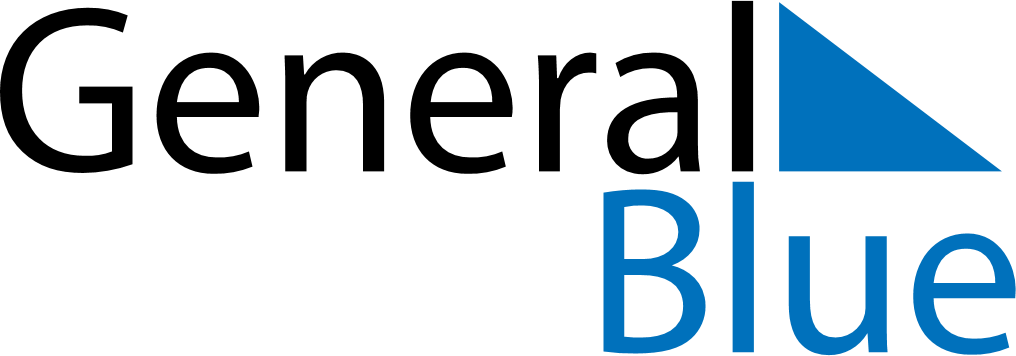 July 2022July 2022July 2022July 2022South SudanSouth SudanSouth SudanMondayTuesdayWednesdayThursdayFridaySaturdaySaturdaySunday1223456789910Mother’s DayIndependence DayIndependence Day1112131415161617Feast of the Sacrifice (Eid al-Adha)18192021222323242526272829303031Martyrs DayMartyrs Day